ХИЧЭЭЛИЙН ТОДОРХОЙЛОЛТХичээлийн нэр:	Хотын логистикUrban logisticХичээлийн индекс:		ENEN 301 Хичээлийн ангилал:		Бакалавр	Хичээлийн төрөл:		Мэргэжлийн хичээл Хичээлийн багц цаг: 		3 ББц  лекц		2 Бцсеминар	1 Бцлаборатори	0 БцСудлах улирал:		Бүх улирал Нийт хуудасны тоо:		6 Цахим хичээл:		Бүрэн цахим хичээл https://online.num.edu.mn/courses/course-v1:NUM+ENEN301+2022/course/Боловсруулсан:Зөвшөөрсөн: Баталсан: Хичээлийн хөтөлбөрийг МУИС-ийн ХШУИС-ийн Хөтөлбөрийн дэд хорооны 2022 оны ... –р сарын ... -ны өдрийн хурлаар хэлэлцэж батлав. Тамга Хичээл заах  багш нарын мэдээлэл:----------------------------------------------------------------------------------------------------------------Тэнхимийн нэр:		Хүрээлэн буй орчин, ойн инженерчлэлийн тэнхим	Багшийн нэр, цол зэрэг:	Ахлах багш, доктор Б.Энхчимэг	Утас:				99163958 	Цахим шуудан:		enkhchimeg.b@num.edu.mn 	Өрөө:				3-р байрны 230aЗөвлөгөө өгөх гараг, цаг:	Өдөр бүр 09:00 – 18:00 Цахим хуудас:			http://seas.num.edu.mn/ ----------------------------------------------------------------------------------------------------------------Тэнхимийн нэр:		Хүрээлэн буй орчин, ойн инженерчлэлийн тэнхим	Багшийн нэр, цол зэрэг:		Утас:					Цахим шуудан:			Өрөө:					Зөвлөгөө өгөх гараг, цаг:	Өдөр бүр 09:00 – 18:00 Цахим хуудас:			http://seas.num.edu.mn/ ----------------------------------------------------------------------------------------------------------------Энэ хичээлийн тодорхойлолтыг 2020 онд батлагдсан “МУИС-ийн цахим сургалтын түр журам”-ыг баримтлан боловсруулав. ХИЧЭЭЛИЙН ЗАЛГАМЖ ХОЛБОО Өмнө үзсэн байх хичээлийн нэр, индекс: Хүрээлэн буй орчин судлал		ENVI200 Хүрээлэн буй орчны инженерчлэл	ENEN303Зэрэгцүүлэн үзэхэд тохиромжтой хичээлийн нэр, индекс: Цэвэр энергийн технологи        	ENEN304 ХИЧЭЭЛИЙН ЗОРИЛГО, АЧ ХОЛБОГДОЛ Энэ хичээлийн зорилго нь оюутнуудад хотын тээвэр логистикийн тухай суурь мэдлэгийг лекцийн хэлбэрээр олгох бөгөөд энэхүү салбарт тулгамдаж байгаа асуудлуудыг шийдэх чадваруудыг эзэмшүүлэх юм. The aim of this course is to provide basic knowledge of urban logistics to students and to provide them with the ability to solve issues facing in this sector. ХИЧЭЭЛИЙН АГУУЛГА Энэхүү хичээл нь хотын тээвэр, логистикийн үйл ажиллагаа болон менежементийн аргуудын талаар заана. Суралцагч нь тээвэрлэлтийн инженерчлэлийн суурь мэдлэгүүд болох тээвэрлэлтийн системийн үйл ажиллагаа, загварчлал, төлөвлөлт болон засварын тухай ойлголтуудыг хэрхэн аюулгүй, найдвартай, тохь тухтай нийгмийг бүтээхэд ашиглаж болох тухай мэдлэг олж авна. Түүнчлэн, энэхүү хичээлээр хүний эрүүл мэнд, эдийн засаг, хүрээлэн буй орчинд өнөөгийн хотын логистикийн асуудлууд хэрхэн нөлөөлдөг тухай суурь мэдлэг олж авна. Өндөр хөгжсөн орнуудын хотуудын логистикийн давуу тал болон тулгамдаж байгаа асуудлуудыг харьцуулан дүн шинжилгээ хийж, өөрийн оронд тулгарч байгаа тээвэр, логистикийн асуудлуудыг шийдэх тохиромжтой санаа, шинэ шийдлүүдийг хэлэлцэж, анализ хийнэ. This course covers different approaches to the management and operation of logistics and transportation in cities. At the end of the lecture, students will gain knowledge on transportation engineering that involves the operation, design, planning, and maintenance of transportation systems to help build safe, security and livable communities. Moreover, at the end of the course, students will obtain basic understanding of side effects in city logistics to urban economy, environment and human health. In addition, the course is to compare and analyze advantages and disadvantages of city logistics in national and international context. Finally, students will discuss a solution and their opinions for national issues in logistics based on the lecture materials and self-learning references. ХИЧЭЭЛЭЭР ЭЗЭМШИХ МЭДЛЭГ, ЧАДВАР, ДАДАЛ Тус хичээлээр оюутнууд хотын тээвэр, логистикийн талаар ерөнхий, суурь мэдлэгийг лекц хэлбэрээр олж авах бөгөөд өөрийн орны болон бусад орны логистикийн давуу болон дутагдалтай талуудыг харьцуулж анализ хийснээр бодит, практик мэдлэг олж авна. Түүнчлэн, өгөгдсөн даалгаварын хүрээнд мэдээллийг хайх, хайсан мэдээллээ боловсруулж тайлан бичих, өгөгдлийг харьцуулж анализ хийх, өөрийн бодлоо илэрхийлэх, багаар ажиллах, илтгэл тавих гэх мэт ерөнхий чадваруудыг эзэмших болно.ЗААХ АРГА БАРИЛ Энэхүү хичээл нь шавь төвт сургалтын арга барилд тулгуурлах ба лекц, харилцан яриа, семинар, багаар ажиллах, бие даалт гүйцэтгэх, төсөл тайлан бичилт, судалгаа гүйцэтгэх, мэдээ цуглуулах, түүнд анализ хийх, илтгэл тавих гэх мэт олон хэлбэрээр явагдана. ХИЧЭЭЛИЙН ДААЛГАВАР Энэхүү хичээл дээр 2 оюутан нэг баг болж хичээлийн лекцийн дагуу семинарын хичээл дээр кэйс судалгаа болон хүрээлэн буй орчны тооцоо судалгааг хийж багаараа ажиллаж, баг бүр 10 минутын илтгэл  семинар бүр дээр хэлэлцүүлнэ. ХИЧЭЭЛИЙН ҮНЭЛГЭЭ (ирц, явц, шалгалт) Дараах хэлбэрүүдээр суралцагчдын мэдлэг, ур чадварыг үнэлнэ. Үүнд: Ирц, идэвхЯвцын шалгалт Бие даалтУлирлын шалгалт ХИЧЭЭЛД АШИГЛАХ НОМ, СУРАХ БИЧГИЙН ЖАГСААЛТ Б.Батчимэг, (2018) “Логистик ба нийлүүлэлтийн хэлхээний менежемент”, Мөнхийн үсэг ХХК,  Улаанбаатар, Хуудас 72, Mонгол хэлMeyer, Michael, and Eric Miller. Urban Transportation Planning. New York, NY: McGraw-Hill, 2001. ISBN: 9780072423327. The ISBN for the paperback version of the textbook is 9780071200004.François-Joseph Van Audenhove, Sam De Jongh, and Marc Durance. “Urban Logistics”. , Arthur D. Little, Parishttps://www.adlittle.com/sites/default/files/viewpoints/ADL_Urban_Logistics.pdf Б.Батчимэг, (2020) “Дотоод болон Олон Улсын худалдаанд ашиглагдах ОУХТ-ын дүрэм”, редакторууд Ш.Цэвэлсайхан, Улаанбаатар, хуудас 200, ISBN:978-92-842-0510-3, Mонгол хэлХИЧЭЭЛИЙН СЭДЭВЧИЛСЭН ТӨЛӨВЛӨГӨӨ Лекцийн хичээл: Семинарын хичээл: БүрэлдэхүүнсургуульТэнхимБагшийн нэр, цол, зэрэгГарын үсэгХШУИСХүрээлэн буй орчин, ойнинженерчлэлийн тэнхимАхлах багш, докторБ.Энхчимэг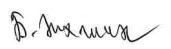 Бүрэлдэхүүн сургууль/тэнхимийн хөтөлбөрийндэд хорооны нэрХэлэлцүүлжзөвшөөрсөнхурлын огнооХөтөлбөрийн дэдхорооны даргыннэр, цол, зэрэгГарын үсэгХБООИ-ийн тэнхимийнхөтөлбөрийн дэд хорооХөтөлбөрийн дэд хорооны дарга, профессор Ч.СономдагваХШУИС-ийнхөтөлбөрийн дэд хорооХөтөлбөрийн дэд хорооны дарга, профессор Н.БаатарбилэгДүгнэх зүйлОнооТайлбарИрц20Цахим хичээлд хандалтаар үнэлнэИдэвх20Семинарын хичээлд оролцох оролцоогоор үнэлнэ.Явцын шалгалт 30Үзсэн хичээлийнхээ дагуу тестийн шалгалт авнаУлирлын шалгалт30Багаар бие даалтын ажил гүйцэтгэж, илтгэл тавинаНийт1007хоногХичээлийн сэдэвСэдвийн агуулгаЦаг1Удиртгал хичээлХотын логистик гэж юу вэ? Суурь ойлголтууд22Хотын логистикийн системийн тухай ойлголтХотын ачаа тээврийг системийн хандлагыг ашиглан хэрхэн ойлгож, үнэлж, сайжруулах, логистикийн гинжин хэлхээ43Хотын логистикийн системийн тухай ойлголтХотын ачаа тээврийг системийн хандлагыг ашиглан хэрхэн ойлгож, үнэлж, сайжруулах, логистикийн гинжин хэлхээ44Хотын ложистикийн шийдэлХотын ачаа тээврийн нөхцөл байдлыг сайжруулах олон янзын арга замууд болон тэдгээрийг хэрхэн хэрэгжүүлдэг 45Хотын ложистикийн шийдэлХотын ачаа тээврийн нөхцөл байдлыг сайжруулах олон янзын арга замууд болон тэдгээрийг хэрхэн хэрэгжүүлдэг 46Хотын ложистикийн үнэлгээХотын ачаа тээврийн байдлыг үнэлэх үндсэн ойлголт27Хотын логистикийн судалгааХотын ачаа тээврийн талаарх ойлголтоо гүнзгийрүүлэх, шийдлүүдийг хэрэгжүүлэхэд дэмжлэг үзүүлэхэд ашигладаг түгээмэл хэрэглэгддэг аргууд2Явцын шалгалтЯвцын шалгалтДээрх сэдвүүдийг хамарсан явцын тестийн шалгалтДээрх сэдвүүдийг хамарсан явцын тестийн шалгалт8Тээвэр ложистикийн асуудлуудАвто тээвэр, агаарын тээвэр, усан тээвэр, ачаа бараа, хүргэлт, жишээ49Тээвэр ложистикийн асуудлуудАвто тээвэр, агаарын тээвэр, усан тээвэр, ачаа бараа, хүргэлт, жишээ410Тээврийн логистикийн асуудалХотын хэрэглээ,  Хотын логистик дахь түгээлтийн сүлжээ - "сүүлийн миль" 411Тээврийн логистикийн асуудалХотын хэрэглээ,  Хотын логистик дахь түгээлтийн сүлжээ - "сүүлийн миль" 412Тээврийн логистикийн асуудалЗамын хөдөлгөөний түгжрэлЛогистикийн салбар, салбартай холбоотой байгууллагууд413Тээврийн логистикийн асуудалЗамын хөдөлгөөний түгжрэлЛогистикийн салбар, салбартай холбоотой байгууллагууд414Хотуудын логистикийн хөгжилд цахим худалдааны нөлөө  Илгээх, хүлээн авах цэг, илгээмжийн машин215Хотын ХБ орчин, амьдралын чанарБайгаль орчны бохирдолДуу чимээ, агаарын бохирдолХүнсний болон ачааны аюулгүй байдал416Хотын ХБ орчин, амьдралын чанарБайгаль орчны бохирдолДуу чимээ, агаарын бохирдолХүнсний болон ачааны аюулгүй байдал4Улирлын шалгалтУлирлын шалгалтБие даалтБие даалтНийтНийт327хоногХичээлийн сэдэвСэдвийн агуулгаЦаг1Хотын бараа бүтээгдэхүүний импорт, экспортын хэрэгцээ, шаардлага (Монголд  үйлдвэрлэж байгаа бараа бүтээгдэхүүн сонгож авах)Багаар кэйс ажиллах, илтгэх42Хотын бараа бүтээгдэхүүний импорт, экспортын хэрэгцээ, шаардлага (Монголд  үйлдвэрлэж байгаа бараа бүтээгдэхүүн сонгож авах)Багаар кэйс ажиллах, илтгэх43Авто тээвэр, агаарын тээвэр, усан тээвэр, ачаа бараа, хүргэлт;  жишээ Багаар кэйс ажиллах, илтгэх44Авто тээвэр, агаарын тээвэр, усан тээвэр, ачаа бараа, хүргэлт;  жишээ Багаар кэйс ажиллах, илтгэх45Сонгосон бараа бүтээгдэхүүний үйлдвэрээс эхлэн эцсийн хэрэглэгч хүртлэх тээвэрлэлтийн төрөл, орон зай, шатахууны хэмжээг тооцоолохБагаар кэйс ажиллах, илтгэх46Сонгосон бараа бүтээгдэхүүний үйлдвэрээс эхлэн эцсийн хэрэглэгч хүртлэх тээвэрлэлтийн төрөл, орон зай, шатахууны хэмжээг тооцоолохБагаар кэйс ажиллах, илтгэх47Ачаа тээвэрлэлтээс үүдэлтэй хотын агаарын чанарын үзүүлэлтүүд, тэдгээрийг тооцоолохБагаар кэйс ажиллах, илтгэх, Тооцоо хийх48Ачаа тээвэрлэлтээс үүдэлтэй хотын агаарын чанарын үзүүлэлтүүд, тэдгээрийг тооцоолохБагаар кэйс ажиллах, илтгэх, Тооцоо хийх49Хүнсний аюудгүй байдал болон тээвэр ложистикийн асуудалБагаар кэйс ажиллах, илтгэх410Хүнсний аюудгүй байдал болон тээвэр ложистикийн асуудалБагаар кэйс ажиллах, илтгэх411Хотын түгжрэл, шалгаан гийдэх арга замБагаар кэйс ажиллах, илтгэх412Хотын түгжрэл, шалгаан гийдэх арга замБагаар кэйс ажиллах, илтгэх413Ложистиктой холбоотой хууль тогтоомж, хэрэгжилтБагаар кэйс ажиллах, илтгэх414Ложистиктой холбоотой хууль тогтоомж, хэрэгжилтБагаар кэйс ажиллах, илтгэх415Ложистиктой холбоотой хууль тогтоомжинд хэрэгжилтэнд тулгуурлан сайжруулах санал боловсруулах, эрх зүйн хувьд зохицуулалт хийх Багаар кэйс ажиллах, илтгэх416Ложистиктой холбоотой хууль тогтоомжинд хэрэгжилтэнд тулгуурлан сайжруулах санал боловсруулах, эрх зүйн хувьд зохицуулалт хийх Багаар кэйс ажиллах, илтгэх4ИдэвхИдэвхИлтгэсэн байдалИлтгэсэн байдалНийтНийт32